678175, Мирнинский район,   п. Чернышевский ул. Каландарашвили 1 «А». Телефон 7-32-59, факс 7-20-89.  E-mail: adm-ok@mail.ruПОСТАНОВЛЕНИЕ№    33     от  «__18___» ___03_________ 2022г.Об отмене Порядка «Осуществления полномочий органом внутреннего муниципального контроля по внутреннему муниципальному контролю в МО «Посёлок Чернышевский» Мирнинского района Республики Саха (Якутия)	 В соответствии с ч.3 ст. 269.2 Бюджетного кодекса Российской Федерации:	Считать утратившим силу следующие Стандарты осуществления внутреннего муниципального финансового контроля, утвержденные Постановлениями Главы:  Считать утратившим силу Постановление от 01.07.2014г. № 50/1  Порядок «Осуществления полномочий органом внутреннего муниципального контроля по внутреннему муниципальному контролю в МО «Посёлок Чернышевский» Мирнинского района Республики Саха (Якутия).Обнародовать настоящее постановление на официальном сайте МО      «Мирнинский район» (www.алмазный-край.рф).Настоящее Постановление вступает в силу с момента его обнародования. Контроль за исполнением настоящего постановления оставляю за собой.Глава МО «Поселок Чернышевский»                                                       Л.Н. ТрофимоваРоссийская ФедерацияРеспублика Саха (Якутия)Мирнинский районАДМИНИСТРАЦИЯМУНИЦИПАЛЬНОГО ОБРАЗОВАНИЯ«Поселок Чернышевский»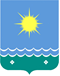  Россия Федерацията               Саха Өрөспүүбүлүкэтэ Мииринэй оройуона«Чернышевскай бөhүөлэгэ»МУНИЦИПАЛЬНАЙ ТЭРИЛЛИИДЬАhАЛТАТА